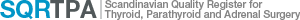 Patientinformation (fyll i eller använd patientetikett)1. Återinläggning p.g.a. kirurgisk komplikation      Ja           Nej2. Sårinfektion     Ja           Nej3. Ki67 __________(0-100)          Data saknas4. Misstänkt malignitet     Ja           Nej4. Bevisad malignitet     Ja           Nej   7. Genetisk testning utförd   Ja           Nej8. Onkologisk behandling (tidigare eller pågående)  Nej MBIG External beam radiation Chemoembolisation liver metastasis Somatostatinanalog Octreotide Kemoterapi (cytostatika) Tyrosinkinashämmare Data saknas7.  Sjukdomsfri Ja           Nej8. Hormonstatus  Ingen hormonell överproduktion  Återfall av hormonöverproduktion
 Fortsatt förhöjda hormonvärden efter kirurgi
 Okänt9. Om avliden, dödsdatum   -- (ÅÅÅÅ-MM-DD) ParagangliomformulärKorttidsuppföljningPersonnr :-(ÅÅÅÅMMDD-XXXX)Uppföljningsdatum:-- (ÅÅÅÅ-MM-DD)5a. TNM Stadie (phaechromocytoma) Tx-primary tumour cannot be assessed T0-No evidence of primary tumour T1-Phaechromcytoma within the adrenal gland less than 5cm in its greatest dimension, no extra adrenal    invasion   T2- Phaechromocytoma within the adrenal gland 5cm or more in its greatest dimension or functional paraganglioma any size , no extra adrenal invasion  T3-Tumour of any size with invasion into surrounding tissue ( e.g. liver, pancreas, spleen, kidney) 5b. N- regionala lymfkörtlar  Regionala lymfkörtlar kan ej bedömas Inga regionala lymfkörtelmetastaser Lymfkörtelmetastaser 5c. M-Fjärrmetastaser M0-inga fjärrmetastaser M1-Fjärrmetastaser6. Composite paragangliom Ja           Nej